Wigtown Bay Coastal Rowing Club (SCI049939) 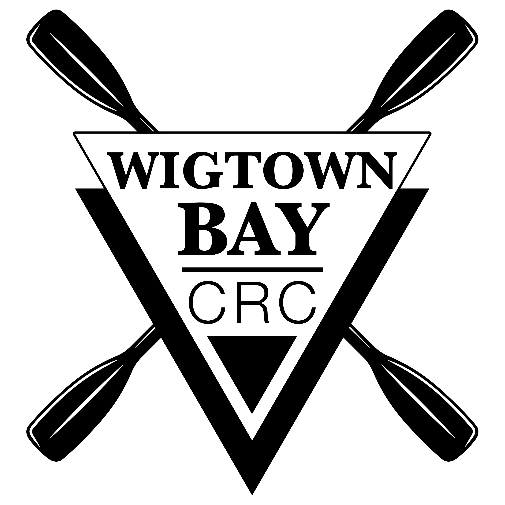 Supporters; acknowledgement and rewardsSupport comes from volunteers giving their time, expertise; loaning equipment; bringing enthusiasm, making donations; paying membership fees; interested parties sharing information; trust, corporate and grant aid, and a myriad of contributions that keep people engaged with what we do, and keep us afloat. We recognise that without this support our club would cease to exist. We want to retain our supporters and encourage more to engage with us. This procedure aims to achieve that. Members; Members choose to support the club by volunteering their time and skills, and paying a fee to do so. Membership fees are agreed at AGM, with a transparent rationale for the amount, focussed on membership fees being the minimum possible. Members Benefits;Insurance for boats and equipment, and club activity, including public liability insuranceOpportunity to vote on club decisions and direction, and to stand for trusteeOpportunity to maintain, build, row, cox coastal rowing boats.Opportunity to take part in any club activity.Regular updates on club activities including support; via newsletters, email, & social media.Opportunity to take part in regattas or other organised activities by Scottish Coastal Rowing Association.DonorsOne off donations of money from individuals who are otherwise not routinely engaged with the clubThank-you in person, where possible, and where not, in writing, including the amount. Offer opportunity to become a club memberPromote amount donated on website/ social media with consent.One off donation of equipment from individuals who are otherwise not routinely engaged with the clubThank-you in person, where possible, and where not, in writing, including the equipment loanedOffer opportunity to become a club memberPhotograph donated item being used, and promote on website/ social mediaLoan of equipment for club useDocument equipment condition at the time of loan, and ensure that it is returned in the condition loaned or better. Include replacement items for ephemera usedThank-you in person at the time of loan, and in writing at the time of item being returned.Ensure loaned item is returned in line with agreed timeframe for loan. Corporate/ Business donationsThank you in writing.With consent of the company/business, publicise on website and social mediaOffer an opportunity to engage with club activity, as a one off session, or longer term.GrantsEnsure recognition in line with funder’s requirementsThank you in writing to those individuals involved in the grant award processPromote on website, and tag on social mediaUpdate funders in line with their requirementsThose who withdraw supportWith the consent of the individual/group/business withdrawing their support, continue to update them on club activity, by including them in regular club emailsEnsure all supporters and funders are recognised in reports to membership.Encouraging new SupportMaintain and Promote club website and social media accountEnsure sites are updated regularly with recognition of donations of time, funds etc. Ensure newsletters delivered to Isle residents and elsewhereHold regular taster sessions for rowing, minimum once a fortnight during good weatherHold open sessions for build and boat maintenanceEngage with schools in the Machars, secondary schools, academies, youth groups, clubs, & sports clubs. Engage with local community organisations. Promote effective engagement. Engage with Scottish Coastal Rowing AssociationWhen promoting WBCRC, including when wearing club clothing, or advertising club logo, be inclusive. Create opportunities to talk about coastal rowing. Invite people who show an interest in coastal rowing to come to the Isle.